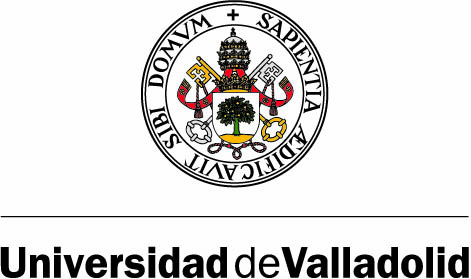 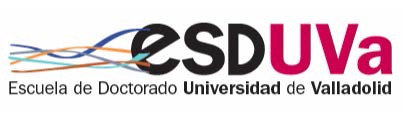 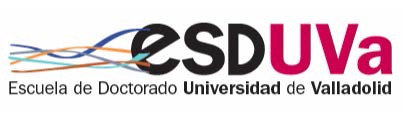 SOLICITUD / AUTORIZACIÓN DE REINCORPORACIÓN EN ESTUDIOS DE      DOCTORADO PASADOS TRES CURSOS ACADÉMICOS DESDE LA ÚLTIMA MATRÍCULASOLICITO la REINCORPORACIÓN a mis estudios de doctorado para el curso: ………………….Último curso que estuve matriculado: ……………………….No tengo deudas pendientes con la Universidad de Valladolid.Declaro que tengo conocimiento, de acuerdo a la normativa vigente, que el depósito de la tesis tendrá lugar después de haber formalizado al menos dos matrículas tras la readmisión, salvo que exceda la permanencia, y el anterior período de estancia en el programa será tenido en cuenta a efectos del cómputo de la permanencia en el programa de doctorado. MOTIVOS QUE FUNDAMENTAN LA SOLICITUDEn …………………………………, a ……… de ………………………… de 20…….Firma del solicitante, RESOLUCIÓN DE LA COMISIÓN ACADÉMICA DEL PROGRAMA DE DOCTORADOLa Comisión Académica del Programa de Doctorado en ………………………………………………………… ………………………………    en su reunión de fecha ……………………………… acordó:       □ Se concede la reincorporación solicitada					□ No se concede la reincorporación solicitada por los siguientes motivos.Firma del Coordinador del programa,Este impreso, una vez cumplimentado y firmado por el Coordinador, se enviará a la Secretaría Administrativa de la Escuela de Doctorado.Información básica sobre protección de datos: La recogida de datos en este impreso se realiza para fines relacionados con la gestión académica y administrativa del expediente académico del/la estudiante. El responsable, la Universidad de Valladolid, únicamente cederá datos para finalidades relacionadas con esta gestión y en el marco definido por sus competencias en la Ley Orgánica 6/2001, de 21 de diciembre, de Universidades. Asimismo garantiza sus derechos de acceso, rectificación, supresión, portabilidad, limitación u oposición al tratamiento a través de las garantías y procedimientos con el soporte de un delegado.protección.datos@uva.es Para conocer la información detallada sobre como tratamos tus datos visita la página web: www.uva.es/protecciondedatos#informacionAdicionalDNI, NIE o PASAPORTE:Apellidos, Nombre:Alumno del Programa de Doctorado: